Файл №5  Часть 2.Задание №4.    Изучить различные варианты сервировки стола.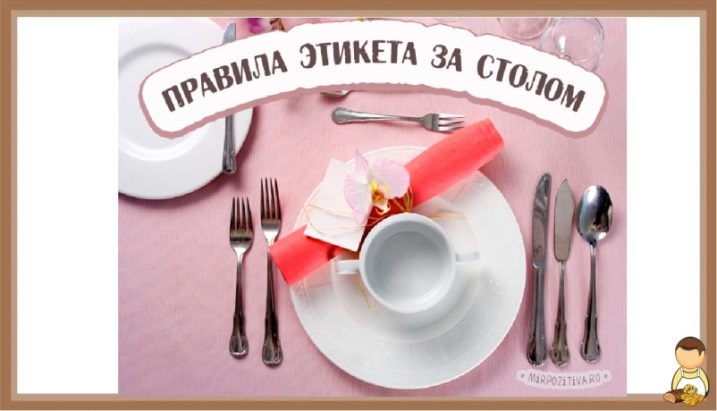 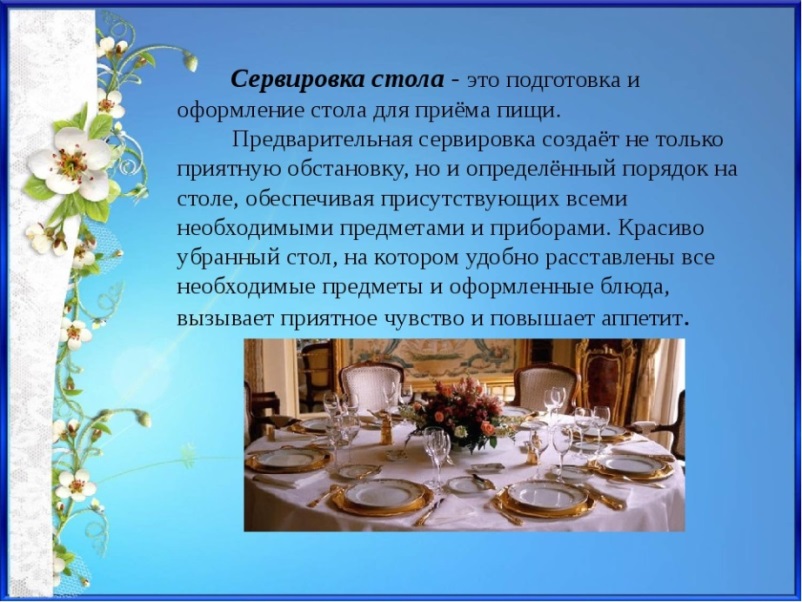 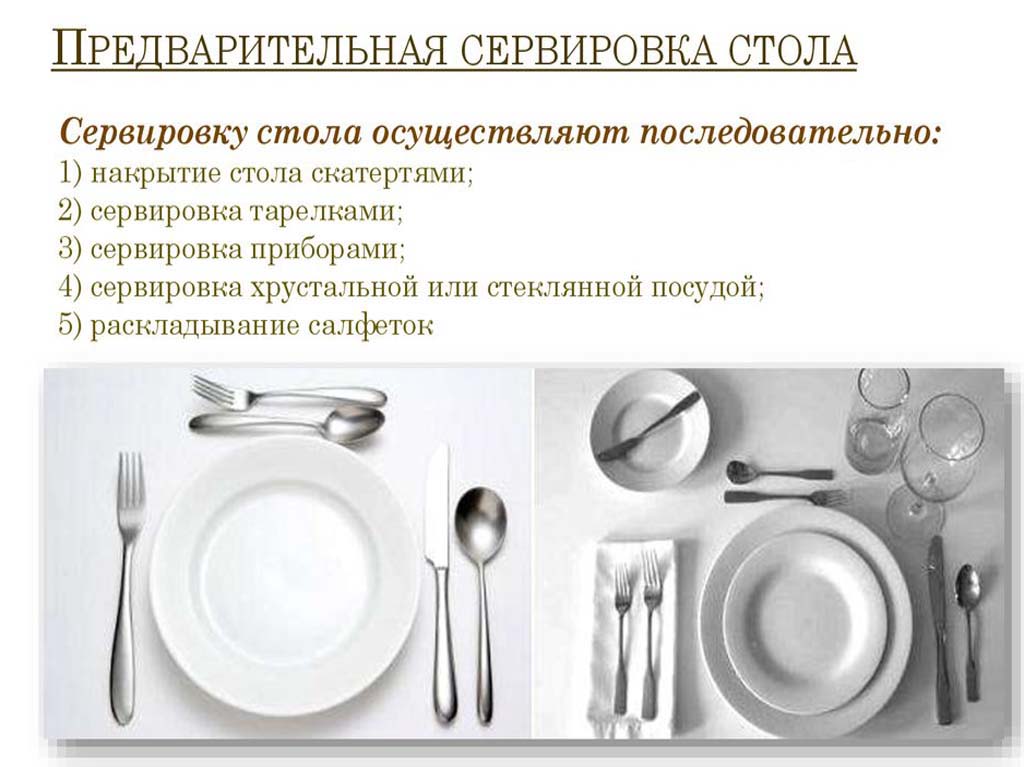 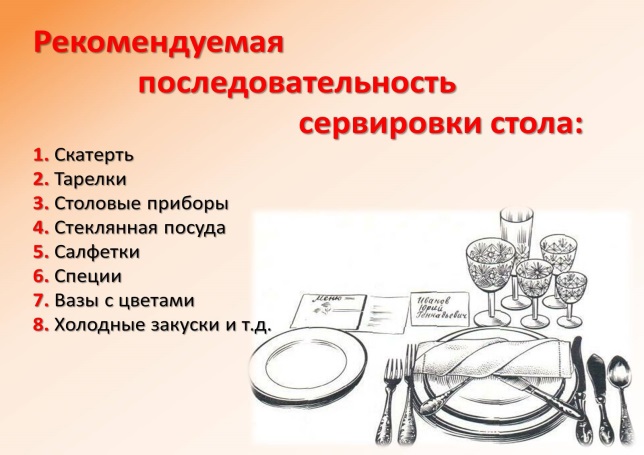 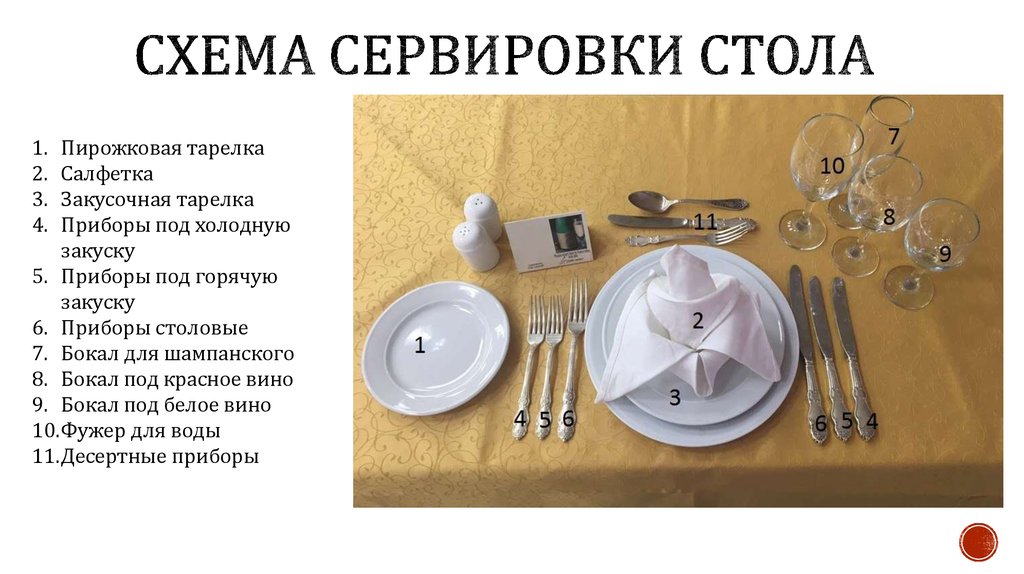 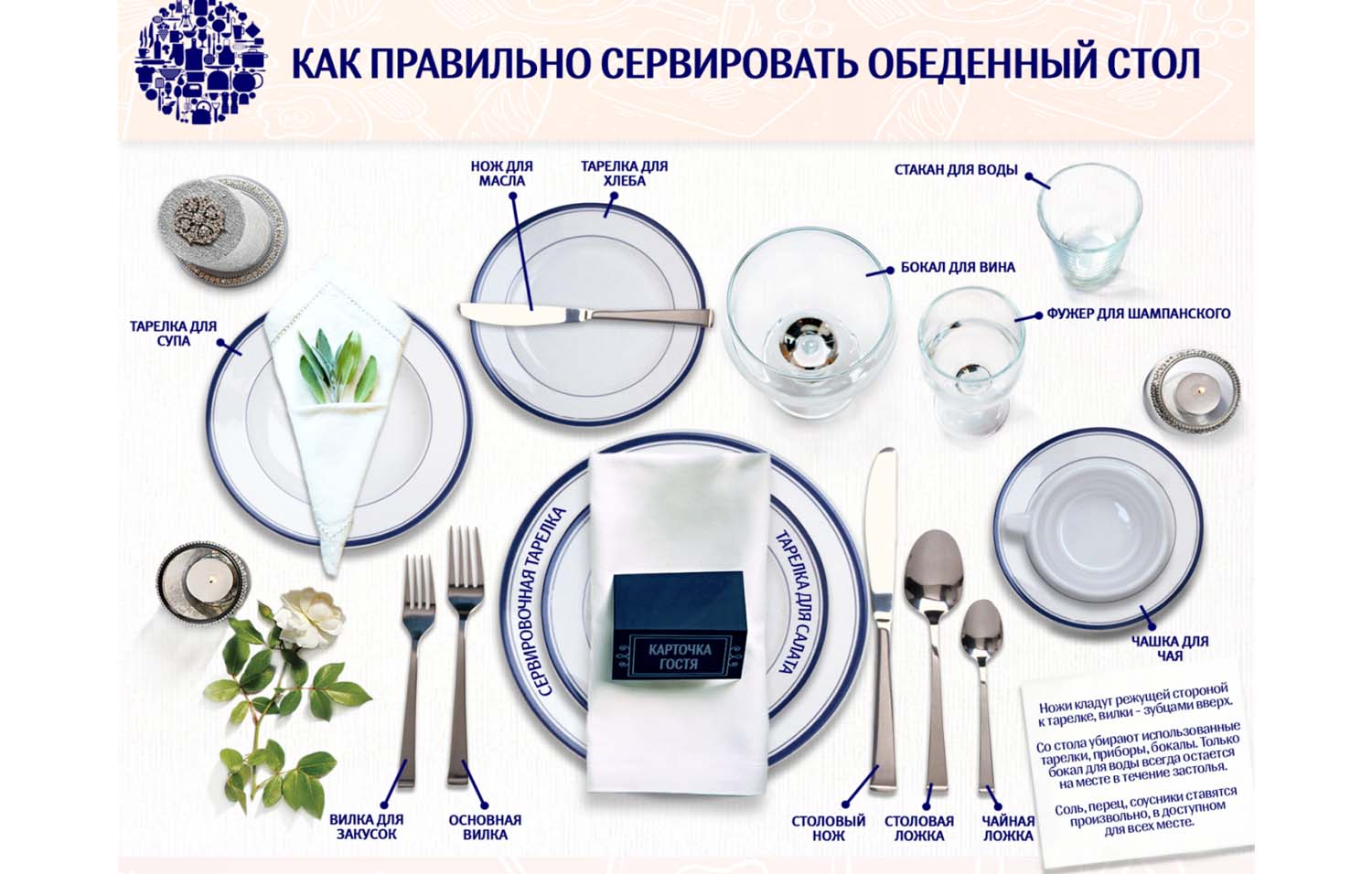 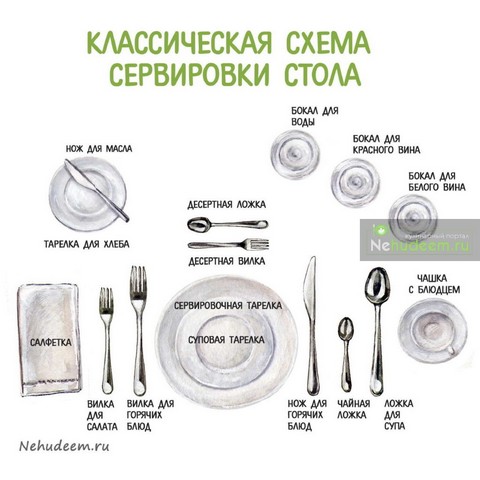 Задание №5.    Определить предназначение предварительной сервировки стола.                           Перечислить название посуды, приборов, стекла, столового белья.Составить меню (в определенной последовательности блюд) в соответствии с предварительной сервировкой стола.№1.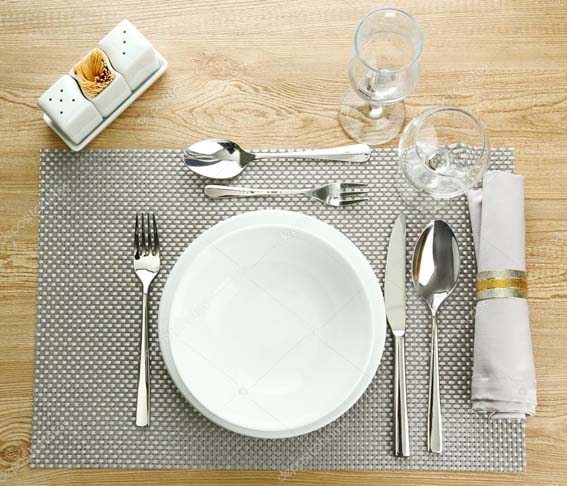 №2.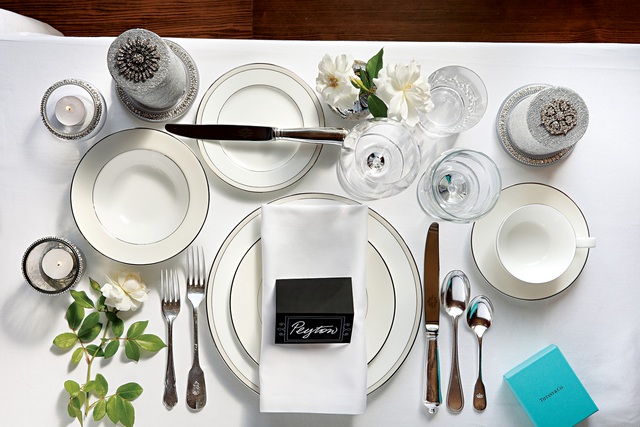 №3.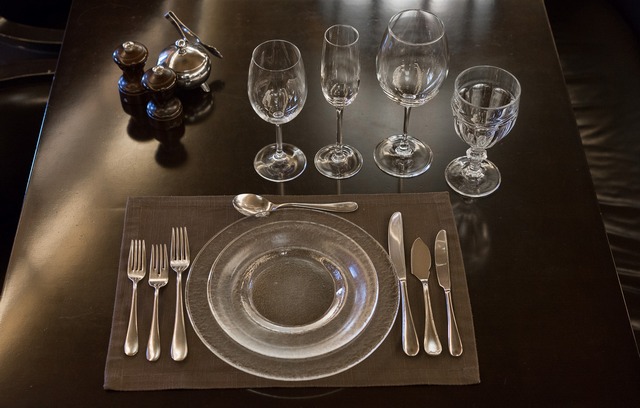 Предварительная сервировка столаНазвание посуды, приборов, стекла, столового белья.Меню в соответствии с сервировкой стола.1.Сервировка стола к …2.Сервировка стола к …3.Сервировка стола к …